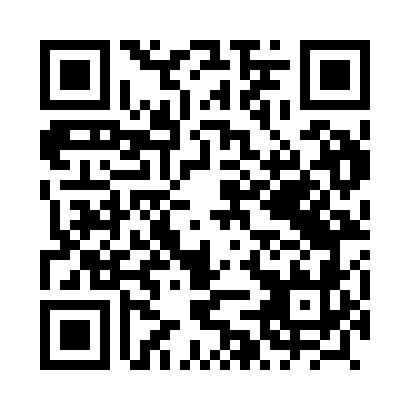 Prayer times for Jaszkowa, PolandMon 1 Apr 2024 - Tue 30 Apr 2024High Latitude Method: Angle Based RulePrayer Calculation Method: Muslim World LeagueAsar Calculation Method: HanafiPrayer times provided by https://www.salahtimes.comDateDayFajrSunriseDhuhrAsrMaghribIsha1Mon4:196:1212:405:077:088:542Tue4:176:1012:395:087:098:563Wed4:146:0812:395:107:118:584Thu4:126:0612:395:117:129:005Fri4:096:0412:385:127:149:026Sat4:066:0212:385:137:169:047Sun4:046:0012:385:147:179:068Mon4:015:5712:385:157:199:089Tue3:585:5512:375:167:209:1010Wed3:565:5312:375:177:229:1211Thu3:535:5112:375:187:239:1412Fri3:505:4912:365:197:259:1613Sat3:475:4712:365:207:269:1914Sun3:455:4512:365:217:289:2115Mon3:425:4312:365:227:299:2316Tue3:395:4112:365:237:319:2517Wed3:365:3912:355:247:329:2718Thu3:335:3712:355:257:349:3019Fri3:315:3512:355:267:359:3220Sat3:285:3312:355:277:379:3421Sun3:255:3112:345:287:399:3722Mon3:225:2912:345:297:409:3923Tue3:195:2712:345:307:429:4124Wed3:165:2612:345:317:439:4425Thu3:135:2412:345:327:459:4626Fri3:105:2212:345:337:469:4927Sat3:075:2012:335:347:489:5128Sun3:055:1812:335:357:499:5429Mon3:025:1612:335:367:519:5630Tue2:595:1512:335:377:529:59